[YEAR HISTORICAL/PROSPECTIVE] PRODUCT CONTENT LABEL1[YEAR HISTORICAL/PROSPECTIVE] PRODUCT CONTENT LABEL1[YEAR HISTORICAL/PROSPECTIVE] PRODUCT CONTENT LABEL1[YEAR HISTORICAL/PROSPECTIVE] PRODUCT CONTENT LABEL1[YEAR HISTORICAL/PROSPECTIVE] PRODUCT CONTENT LABEL1[PRODUCT NAME] covers 100% of your electricity usage.A percentage of this product’s renewable content, listed below, is satisfied by renewable portfolio standard (RPS) state-mandated renewables that also meet Green-e® Energy certification requirements. [Seller] is required to provide all customers at least [%] renewables under the State’s RPS rules. 100% of the product’s renewable electricity content is Green-e® Energy certified.In [YEAR], [PRODUCT NAME] [was/will be] made up of the following new renewable resources averaged annually. [PRODUCT NAME] covers 100% of your electricity usage.A percentage of this product’s renewable content, listed below, is satisfied by renewable portfolio standard (RPS) state-mandated renewables that also meet Green-e® Energy certification requirements. [Seller] is required to provide all customers at least [%] renewables under the State’s RPS rules. 100% of the product’s renewable electricity content is Green-e® Energy certified.In [YEAR], [PRODUCT NAME] [was/will be] made up of the following new renewable resources averaged annually. [PRODUCT NAME] covers 100% of your electricity usage.A percentage of this product’s renewable content, listed below, is satisfied by renewable portfolio standard (RPS) state-mandated renewables that also meet Green-e® Energy certification requirements. [Seller] is required to provide all customers at least [%] renewables under the State’s RPS rules. 100% of the product’s renewable electricity content is Green-e® Energy certified.In [YEAR], [PRODUCT NAME] [was/will be] made up of the following new renewable resources averaged annually. [PRODUCT NAME] covers 100% of your electricity usage.A percentage of this product’s renewable content, listed below, is satisfied by renewable portfolio standard (RPS) state-mandated renewables that also meet Green-e® Energy certification requirements. [Seller] is required to provide all customers at least [%] renewables under the State’s RPS rules. 100% of the product’s renewable electricity content is Green-e® Energy certified.In [YEAR], [PRODUCT NAME] [was/will be] made up of the following new renewable resources averaged annually. [PRODUCT NAME] covers 100% of your electricity usage.A percentage of this product’s renewable content, listed below, is satisfied by renewable portfolio standard (RPS) state-mandated renewables that also meet Green-e® Energy certification requirements. [Seller] is required to provide all customers at least [%] renewables under the State’s RPS rules. 100% of the product’s renewable electricity content is Green-e® Energy certified.In [YEAR], [PRODUCT NAME] [was/will be] made up of the following new renewable resources averaged annually. Green-e® Energy Certified New2 Renewables in [PRODUCT NAME]Green-e® Energy Certified New2 Renewables in [PRODUCT NAME]Green-e® Energy Certified New2 Renewables in [PRODUCT NAME]Green-e® Energy Certified New2 Renewables in [PRODUCT NAME]Green-e® Energy Certified New2 Renewables in [PRODUCT NAME]Resource TypeVoluntary RenewablesVoluntary Generation LocationState Mandated RenewablesState Mandated Resource LocationBiomass[e.g. 20%][e.g. MD][e.g. 2%][e.g. PA]Geothermal%%Hydroelectric3%%Solar[e.g. 2%][e.g. WV]%Wind[e.g. 73%][e.g. PA, MD][e.g. 3%][e.g. VA]Total Green-e® Energy Certified New RenewablesTotal Green-e® Energy Certified New RenewablesTotal Green-e® Energy Certified New RenewablesTotal Green-e® Energy Certified New Renewables100%1. [For PPCL] These figures reflect the renewables that we have contracted to provide. Actual figures may vary according to resource availability. We will annually report to you before August 1 of next year in the form of a Historical Product Content Label the actual resource mix of the electricity you purchased. [or, for HPCL: These figures reflect the power delivered to [Product name]’s customers in [year].]2. New Renewables come from generation facilities that first began commercial operation within the past 15 years. [include the following language if applicable: “This product includes generation from a facility that is approved under a strict set of criteria as repowered” or “This product includes generation from a facility that is approved for extended use by Green-e® Energy.”]3. Eligible hydroelectric facilities are defined in the Green-e® Renewable Energy Standard for Canada and the United States (http://www.green-e.org/standard) and include facilities certified by the Low Impact Hydropower Institute (LIHI) (www.lowimpacthydro.org) or EcoLogo (www.ecologo.org); and facilities comprised of a turbine in a pipeline or a turbine in an irrigation canal. For comparison, the current average mix of resources supplying [region or your electric utility] includes: Coal (x%), Nuclear (x%), Oil ( x %), Natural Gas ( x %), Hydroelectric ( x %), and Other ( x %). This resource mix was prepared in accordance with [XX state law; a particular best practice standard; other cited source]The average home in [your region or the United States] uses       kWh per month. Source: U.S. EIA, 20     For specific information about this product, please contact [Company Name], [phone], [email], [website]. 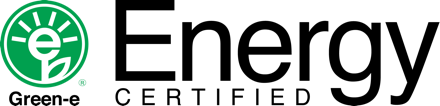 [Product Name] is Green-e® Energy certified and meets the environmental and consumer-protection standards set forth by the nonprofit Center for Resource Solutions. Learn more at www.green-e.org.1. [For PPCL] These figures reflect the renewables that we have contracted to provide. Actual figures may vary according to resource availability. We will annually report to you before August 1 of next year in the form of a Historical Product Content Label the actual resource mix of the electricity you purchased. [or, for HPCL: These figures reflect the power delivered to [Product name]’s customers in [year].]2. New Renewables come from generation facilities that first began commercial operation within the past 15 years. [include the following language if applicable: “This product includes generation from a facility that is approved under a strict set of criteria as repowered” or “This product includes generation from a facility that is approved for extended use by Green-e® Energy.”]3. Eligible hydroelectric facilities are defined in the Green-e® Renewable Energy Standard for Canada and the United States (http://www.green-e.org/standard) and include facilities certified by the Low Impact Hydropower Institute (LIHI) (www.lowimpacthydro.org) or EcoLogo (www.ecologo.org); and facilities comprised of a turbine in a pipeline or a turbine in an irrigation canal. For comparison, the current average mix of resources supplying [region or your electric utility] includes: Coal (x%), Nuclear (x%), Oil ( x %), Natural Gas ( x %), Hydroelectric ( x %), and Other ( x %). This resource mix was prepared in accordance with [XX state law; a particular best practice standard; other cited source]The average home in [your region or the United States] uses       kWh per month. Source: U.S. EIA, 20     For specific information about this product, please contact [Company Name], [phone], [email], [website]. [Product Name] is Green-e® Energy certified and meets the environmental and consumer-protection standards set forth by the nonprofit Center for Resource Solutions. Learn more at www.green-e.org.1. [For PPCL] These figures reflect the renewables that we have contracted to provide. Actual figures may vary according to resource availability. We will annually report to you before August 1 of next year in the form of a Historical Product Content Label the actual resource mix of the electricity you purchased. [or, for HPCL: These figures reflect the power delivered to [Product name]’s customers in [year].]2. New Renewables come from generation facilities that first began commercial operation within the past 15 years. [include the following language if applicable: “This product includes generation from a facility that is approved under a strict set of criteria as repowered” or “This product includes generation from a facility that is approved for extended use by Green-e® Energy.”]3. Eligible hydroelectric facilities are defined in the Green-e® Renewable Energy Standard for Canada and the United States (http://www.green-e.org/standard) and include facilities certified by the Low Impact Hydropower Institute (LIHI) (www.lowimpacthydro.org) or EcoLogo (www.ecologo.org); and facilities comprised of a turbine in a pipeline or a turbine in an irrigation canal. For comparison, the current average mix of resources supplying [region or your electric utility] includes: Coal (x%), Nuclear (x%), Oil ( x %), Natural Gas ( x %), Hydroelectric ( x %), and Other ( x %). This resource mix was prepared in accordance with [XX state law; a particular best practice standard; other cited source]The average home in [your region or the United States] uses       kWh per month. Source: U.S. EIA, 20     For specific information about this product, please contact [Company Name], [phone], [email], [website]. [Product Name] is Green-e® Energy certified and meets the environmental and consumer-protection standards set forth by the nonprofit Center for Resource Solutions. Learn more at www.green-e.org.1. [For PPCL] These figures reflect the renewables that we have contracted to provide. Actual figures may vary according to resource availability. We will annually report to you before August 1 of next year in the form of a Historical Product Content Label the actual resource mix of the electricity you purchased. [or, for HPCL: These figures reflect the power delivered to [Product name]’s customers in [year].]2. New Renewables come from generation facilities that first began commercial operation within the past 15 years. [include the following language if applicable: “This product includes generation from a facility that is approved under a strict set of criteria as repowered” or “This product includes generation from a facility that is approved for extended use by Green-e® Energy.”]3. Eligible hydroelectric facilities are defined in the Green-e® Renewable Energy Standard for Canada and the United States (http://www.green-e.org/standard) and include facilities certified by the Low Impact Hydropower Institute (LIHI) (www.lowimpacthydro.org) or EcoLogo (www.ecologo.org); and facilities comprised of a turbine in a pipeline or a turbine in an irrigation canal. For comparison, the current average mix of resources supplying [region or your electric utility] includes: Coal (x%), Nuclear (x%), Oil ( x %), Natural Gas ( x %), Hydroelectric ( x %), and Other ( x %). This resource mix was prepared in accordance with [XX state law; a particular best practice standard; other cited source]The average home in [your region or the United States] uses       kWh per month. Source: U.S. EIA, 20     For specific information about this product, please contact [Company Name], [phone], [email], [website]. [Product Name] is Green-e® Energy certified and meets the environmental and consumer-protection standards set forth by the nonprofit Center for Resource Solutions. Learn more at www.green-e.org.1. [For PPCL] These figures reflect the renewables that we have contracted to provide. Actual figures may vary according to resource availability. We will annually report to you before August 1 of next year in the form of a Historical Product Content Label the actual resource mix of the electricity you purchased. [or, for HPCL: These figures reflect the power delivered to [Product name]’s customers in [year].]2. New Renewables come from generation facilities that first began commercial operation within the past 15 years. [include the following language if applicable: “This product includes generation from a facility that is approved under a strict set of criteria as repowered” or “This product includes generation from a facility that is approved for extended use by Green-e® Energy.”]3. Eligible hydroelectric facilities are defined in the Green-e® Renewable Energy Standard for Canada and the United States (http://www.green-e.org/standard) and include facilities certified by the Low Impact Hydropower Institute (LIHI) (www.lowimpacthydro.org) or EcoLogo (www.ecologo.org); and facilities comprised of a turbine in a pipeline or a turbine in an irrigation canal. For comparison, the current average mix of resources supplying [region or your electric utility] includes: Coal (x%), Nuclear (x%), Oil ( x %), Natural Gas ( x %), Hydroelectric ( x %), and Other ( x %). This resource mix was prepared in accordance with [XX state law; a particular best practice standard; other cited source]The average home in [your region or the United States] uses       kWh per month. Source: U.S. EIA, 20     For specific information about this product, please contact [Company Name], [phone], [email], [website]. [Product Name] is Green-e® Energy certified and meets the environmental and consumer-protection standards set forth by the nonprofit Center for Resource Solutions. Learn more at www.green-e.org.